Итоговый отчето результатах анализа состояния и перспективразвития системы образования 2018Итоговый отчет Отдела образования Администрации муниципального образования «Починковский район» Смоленской области о результатах анализа состояния и перспектив развития системы образования  за 2018 год1.1.Вводная часть   В Починковском районе численность населения по состоянию на 1 января 2019 года составила 29,294 тыс. человек. Из них: городское - 8,332 тыс. человек.  Среднемесячная начисленная заработная плата педагогических работников школ составила  24,8 тыс. рублей, дошкольных учреждений- 20,2 тыс.рублей.Контактная информация  Отдела образования Администрации муниципального образования «Починковский район» Смоленской области:216450 ул. Советская, д. 15, г. Починок, Смоленская область, телефон    (факс) 8-481-49-3-17-52, 8-481-49-4-15-19, электронный адрес: obr.poch@admin-smolensk.ru. Официальный Интернет-Сайт Администрации муниципального образования «Починковский район» Смоленской области: http://obrpoch.admin-smolensk.ru/.Последовательный перевод муниципальной системы образования  в режим устойчивого развития, обеспечивающего повышение доступности качественного образования в соответствии с современными потребностями общества и каждого гражданина  осуществляется в ходе реализации муниципальной  Программы «Развитие системы  образования в Починковском  районе  Смоленской области», а именно:         -внедрение на уровнях основного общего и среднего общего образования новых методов обучения и воспитания, образовательных технологий, обеспечивающих освоение обучающимися базовых навыков и умений, повышение их мотивации к обучению и вовлеченности в образовательный процесс;-формирование эффективной системы выявления, поддержки и развития способностей и талантов у детей и молодежи, основанной на принципах справедливости, всеобщности и направленной на самоопределение и профессиональную ориентацию всех обучающихся;-создание условий для раннего развития детей, реализация программы психолого-педагогической, методической и консультативной помощи родителям детей;-создание современной и безопасной цифровой образовательной среды, обеспечивающей высокое качество и доступность образования всех видов и уровней;-внедрение национальной системы профессионального роста педагогических работников; - участие в профессиональных конкурсах в целях предоставления  возможностей для профессионального и карьерного роста;-  формирование  гибкой,  подотчетной  обществу  системы непрерывного  образования,  развивающей  человеческий  потенциал, обеспечивающей  текущие  и  перспективные  потребности  социально-экономического развития района;-  модернизация  образовательных  программ  в  системах дошкольного,  общего  и  дополнительного  образования  детей,  направленная на  достижение  современного  качества  учебных  результатов  и  результатов социализации;- участие в создании  современной  системы  оценки  качества  образования  на основе  принципов открытости, объективности,  прозрачности, общественно–профессионального участия;- организация единого научно-методическое пространство  района, обеспечивающего  методическую  поддержку  педагогических  работников  на  муниципальном и внутриорганизационном уровнях;– реализация моделей получения качественного дошкольного, общего и дополнительного  образования  детьми–инвалидами  и  лицами  с ограниченными возможностями здоровья;–  развитие  физической  культуры  и  спорта  в  образовательных организациях дошкольного и общего   образования детей;- обеспечение  приоритетного  семейного  устройства  детей-сирот  и детей,  оставшихся  без  попечения  родителей,  и  оказание  им  комплексной поддержки; -создание условий для развития наставничества, поддержки общественных инициатив и проектов, в том числе в сфере добровольчества (волонтерства); - повышение  уровня  информационной  открытости  системыобразования.1.2. Анализ состояния  и перспектив развития системы образования за 2018 годВ 2017-2018 учебном году в общеобразовательных организациях района работали 316 педагога, из них учителей -  287. Руководство в общеобразовательных организациях осуществляли 55 руководителей, из них: 20 директоров, 30  - заместителей директоров.Высшее педагогическое образование имеет 272 педагога (86,1%),среднее профессиональное - 35 педагога (11,1%).Высшую квалификационную категорию имеют 47 педагога (14,9%),первую квалификационную категорию имеют 163 педагога (51,9%).Стаж педагогической работы: до 5 лет имеют 20 педагогов (6,3%);с 5 до 10 лет - 20 педагогов (6,3%);с 10 до 20 лет - 47 педагогов (14,9%);20 и более лет - 226 педагогов (71,5%). Не имеют стажа -3(0,9%) педагога.Возраст педагогических работников: моложе  25 лет - 9 педагогов (2,8%),25-34 лет - 22 педагога (6,9 %),свыше 35 лет - 241 педагог (76,2 %).В муниципальных общеобразовательных организациях работает 55 (17,5 %) педагогов-пенсионеров. Из всего числа педагогических работников  198 (66,6 %) человек  - женщины.         В муниципальном образовании показатель  охвата детей начальным общим, основным общим и средним общим образованием остается стабильным и составляет 100%. В 2018 году удельный вес численности детей, обучающихся в соответствии с федеральным государственным образовательным стандартом, составляет   100 %.Удельный вес численности лиц, занимающихся во вторую смену, остается стабильным и составляет 8,4% от общей численности учащихся.         Удельный вес лиц, обеспеченных горячим питанием, в общей численности обучающихся составляет 97%.         Удельный вес организаций, имеющих спортивные залы составляет 65%. Удельный вес организаций, имеющих плавательные бассейны остается стабильным и составляет 5%.         Средний балл ЕГЭ  по русскому языку составил 69 баллов (2017- 68,9).  Средний балл  по математике (профильная) составил 44,1 баллов (2017-37 ).   100 % выпускников  получили аттестат о среднем общем образовании.        В 2018 году выпускники сдавали ЕГЭ по 8 предметам по выбору. Наиболее востребованными стали обществознание (62 учащихся- 68.9% (2017- 73,4%), математика (51 человек- 57% (2017- 72,5), физика (23 человека- 25,6%(2017-28,4).  Лучший средний результат: по  английскому языку (75,2),  географии (62,2 ), обществознанию (59,2). В целом по району  средние баллы по предметам  ЕГЭ    за последние 3 года остаются стабильными, приближенными  к  среднеобластным  показателям. Показатель по русскому языку и математике улучшился по сравнению с показателями 2017 года. 100% выпускников получили аттестат о среднем общем образовании. Государственная итоговая аттестация по образовательным программам основного общего образования   проводилась в форме основного государственного экзамена и в форме государственного выпускного экзамена.Средняя  отметка по ОГЭ по русскому языку   – 3,8 (2017-3,7).Средняя отметка по математике   – 3,5 (2017-3,5). Большинство учащихся сдавали в качестве предметов по выбору обществознание, биологию и географию.        11 обучающихся (4,9%) получили аттестат с отличием (2017-2,9%).        В 2017 году аттестат об основном общем образовании   получили 100% выпускников.     Одним из важных показателей оценки качества системы образования является количество учащихся, награжденных   медалью «За особые успехи в учении». В 2018 году получили медаль «За особые успехи в учении» 16 выпускников-17,8%( 2017-13,7%).  В настоящее время материально-техническое состояние  образовательных организаций удовлетворительное. Во всех организациях достаточно площадей помещений, используемых в расчете на одного ребенка. Имеются все коммуникации в дошкольных и общеобразовательных организациях (водоснабжение, центральное отопление, канализация). В МБОУ Васьковской СШ имеется плавательный бассейн, доступ в который предоставляется для школьников других организаций.В образовательных организациях созданы безопасные условия « Тревожная кнопка» установлена в 100 %, система видеонаблюдения в 82 % образовательных организаций.Дошкольные образовательные организации недостаточно оснащены физкультурными залами, в них также отсутствует компьютерное оснащение, доступное для использования детьми.1.3. Выводы и заключения1.  Охват детей  дошкольным образованием  составляет 53 %.		          2.  Все дети школьного возраста охвачены начальным общим, основным общим и средним общим образованием, обучаются по федеральным государственным образовательным стандартом. В образовательных организациях остаются проблемы: обучение обучающихся во вторую смену; недостаточный охват обучающихся горячим питанием.  Одной из основных задач на следующий год  остается совершенствование условий для сохранения и укрепления здоровья обучающихся.           3. В целом по району  средние баллы по предметам  ЕГЭ    за последние 3 года остаются стабильными, приближенными к  среднеобластным  показателям.   Однако необходимо усилить работу по обеспечению  стабильных положительных показателей обучения в 9 классе.4.Увеличилась доля обучающихся, которым обеспечена возможность пользоваться  широкополосным Интернетом (не менее 2 Мб/с), и   общеобразовательных  организаций, имеющих широкополосный Интернет (не менее  2 Мб/с). Наблюдается усиление влияния информационно-образовательной среды в начальной школе на изменение методов контроля успешности обучающихся.        Однако, требуется  развитие материальной среды дошкольного образования, в том числе для совершенствования системы физического воспитания и развития  информационных технологий среди детей.К 2020 году будет решена задача обеспечения во всех школах удовлетворительного уровня базовой инфраструктуры в соответствии с федеральными государственными образовательными стандартами, что включает основные виды благоустройства, свободного высокоскоростного доступа к современным образовательным ресурсам и сервисам сети Интернет, приобретение спортивного оборудования.Показатели мониторинга системы образования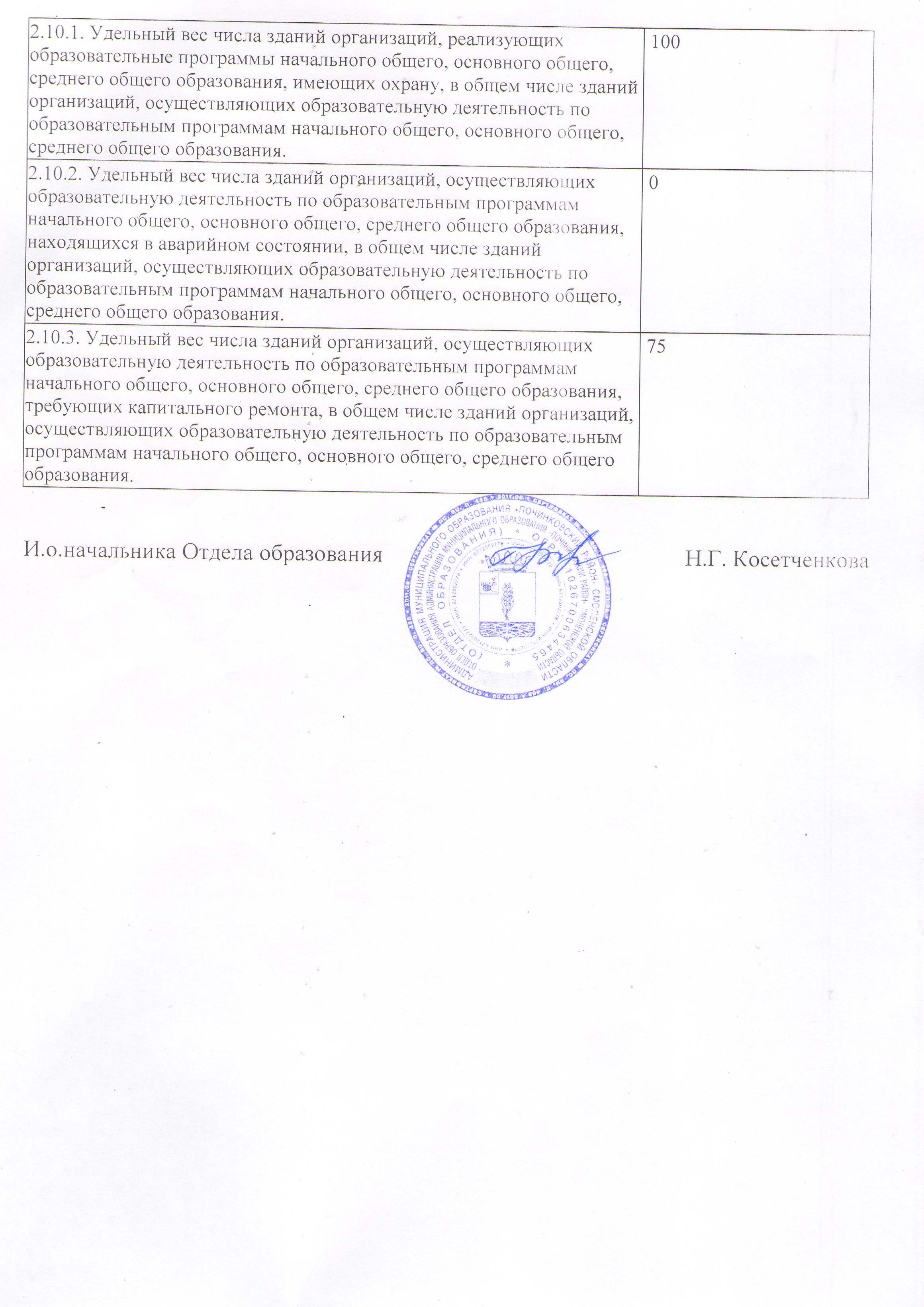 Раздел/подраздел/показательЕдиница измерения/ форма оценкиI. Общее образование1. Сведения о развитии дошкольного образования1.1. Уровень доступности дошкольного образования и численность населения, получающего дошкольное образование1.1.1. Доступность дошкольного образования (отношение численности детей определенной возрастной группы, посещающих в текущем году организации, осуществляющие образовательную деятельность по образовательным программам дошкольного образования, присмотр и уход за детьми, к сумме указанной численности и численности детей соответствующей возрастной группы, находящихся в очереди на получение в текущем году мест в организациях, осуществляющих образовательную деятельность по образовательным программам дошкольного образования, присмотр и уход за детьми):всего (в возрасте от 2 месяцев до 7 лет);100в возрасте от 2 месяцев до 3 лет;100в возрасте от 3 до 7 лет.1001.1.2. Охват детей дошкольным образованием (отношение численности детей определенной возрастной группы, посещающих организации, осуществляющие образовательную деятельность по образовательным программам дошкольного образования, присмотр и уход за детьми, к общей численности детей соответствующей возрастной группы):всего (в возрасте от 2 месяцев до 7 лет);53в возрасте от 2 месяцев до 3 лет;25в возрасте от 3 до 7 лет.711.1.3. Удельный вес численности детей, посещающих частные организации, осуществляющие образовательную деятельность по образовательным программам дошкольного образования, присмотр и уход за детьми, в общей численности детей, посещающих организации, реализующие образовательные программы дошкольного образования, присмотр и уход за детьми.01.1.4. Наполняемость групп в организациях, осуществляющих образовательную деятельность по образовательным программам дошкольного образования, присмотр и уход за детьми:группы компенсирующей направленности;0группы общеразвивающей направленности; 22группы оздоровительной направленности; 0группы комбинированной направленности; 0семейные дошкольные группы. 01.1.5. Наполняемость групп, функционирующих в режиме кратковременного и круглосуточного пребывания в организациях, осуществляющих образовательную деятельность по образовательным программам дошкольного образования, присмотр и уход за детьми:в режиме кратковременного пребывания; 0в режиме круглосуточного пребывания. 01.2. Содержание образовательной деятельности и организация образовательного процесса по образовательным программам дошкольного образования1.2.1. Удельный вес численности детей, посещающих группы различной направленности, в общей численности детей, посещающих организации, осуществляющие образовательную деятельность по образовательным программам дошкольного образования, присмотр и уход за детьми:группы компенсирующей направленности;0группы общеразвивающей направленности;100группы оздоровительной направленности;0группы комбинированной направленности;0группы по присмотру и уходу за детьми.01.3. Кадровое обеспечение дошкольных образовательных организаций и оценка уровня заработной платыпедагогических работников1.3.1. Численность детей, посещающих организации, осуществляющие образовательную деятельность по образовательным программам дошкольного образования, присмотр и уход за детьми, в расчете на 1 педагогического работника. 11,61.3.2. Состав педагогических работников (без внешних совместителей и работавших по договорам гражданско-правового характера) организаций, осуществляющих образовательную деятельность по образовательным программам дошкольного образования, присмотр и уход за детьми, по должностям:воспитатели;86старшие воспитатели;5музыкальные руководители;11инструкторы по физической культуре;0учителя-логопеды;3учителя-дефектологи;0педагоги-психологи;0социальные педагоги;0педагоги-организаторы;0педагоги дополнительного образования.11.3.3. Отношение среднемесячной заработной платы педагогических работников дошкольных образовательных организаций к среднемесячной заработной плате в сфере общего образования в субъекте Российской Федерации (по государственным и муниципальным образовательным организациям). 77,81.4. Материально-техническое и информационное обеспечение дошкольных образовательных организаций1.4.1. Площадь помещений, используемых непосредственно для нужд дошкольных образовательных организаций, в расчете на1 ребенка. 10,31.4.2. Удельный вес числа организаций, имеющих все виды благоустройства (водопровод, центральное отопление, канализацию), в общем числе дошкольных образовательных организаций.1001.4.3. Удельный вес числа организаций, имеющих физкультурные залы, в общем числе дошкольных образовательных организаций.651.4.4. Число персональных компьютеров, доступных для использования детьми, в расчете на 100 детей, посещающих дошкольные образовательные организации.01.5. Условия получения дошкольного образования лицами с ограниченными возможностями здоровья и инвалидами1.5.1. Удельный вес численности детей с ограниченными возможностями здоровья в общей численности детей, посещающих организации, осуществляющие образовательную деятельность по образовательным программам дошкольного образования, присмотр и уход за детьми. 01.5.2. Удельный вес численности детей-инвалидов в общей численности детей, посещающих организации, осуществляющие образовательную деятельность по образовательным программам дошкольного образования, присмотр и уход за детьми. 0,31.5.3. Структура численности детей с ограниченными возможностями здоровья, обучающихся по образовательным программам дошкольного образования в группах компенсирующей, оздоровительной и комбинированной направленности, по группам:компенсирующей направленности, в том числе для воспитанников:0с нарушениями слуха;0с нарушениями речи;0с нарушениями зрения;0с умственной отсталостью (интеллектуальными нарушениями);0с задержкой психического развития;0с нарушениями опорно-двигательного аппарата;0со сложными дефектами (множественными нарушениями);0с другими ограниченными возможностями здоровья.0оздоровительной направленности;0комбинированной направленности.01.5.4. Структура численности детей-инвалидов, обучающихся по образовательным программам дошкольного образования в группах компенсирующей, оздоровительной и комбинированной направленности, по группам:компенсирующей направленности, в том числе для воспитанников:0с нарушениями слуха;0с нарушениями речи;0с нарушениями зрения;0с умственной отсталостью (интеллектуальными нарушениями);0с задержкой психического развития;0с нарушениями опорно-двигательного аппарата;0со сложными дефектами (множественными нарушениями);0с другими ограниченными возможностями здоровья;0оздоровительной направленности;0комбинированной направленности.01.6. Состояние здоровья лиц, обучающихся по программам дошкольного образования1.6.1. Удельный вес численности детей, охваченных летними оздоровительными мероприятиями, в общей численности детей, посещающих организации, осуществляющие образовательную деятельность по образовательным программам дошкольного образования, присмотр и уход за детьми. 1001.7. Изменение сети дошкольных образовательных организаций (в том числе ликвидация и реорганизация организаций, осуществляющих образовательную деятельность)1.7.1. Темп роста числа организаций (обособленных подразделений (филиалов), осуществляющих образовательную деятельность по образовательным программам дошкольного образования, присмотр и уход за детьми:дошкольные образовательные организации;0обособленные подразделения (филиалы) дошкольных образовательных организаций;0обособленные подразделения (филиалы) общеобразовательных организаций;0общеобразовательные организации, имеющие подразделения (группы), которые осуществляют образовательную деятельность по образовательным программам дошкольного образования, присмотр и уход за детьми;30обособленные подразделения (филиалы) профессиональных образовательных организаций и образовательных организаций высшего образования;0иные организации, имеющие подразделения (группы), которые осуществляют образовательную деятельность по образовательным программам дошкольного образования, присмотр и уход за детьми.01.8. Финансово-экономическая деятельность дошкольных образовательных организаций1.8.1. Расходы консолидированного бюджета субъекта Российской Федерации на дошкольное образование в расчете на 1 ребенка, посещающего организацию, осуществляющую образовательную деятельность по образовательным программам дошкольного образования, присмотр и уход за детьми. 66,41.9. Создание безопасных условий при организации образовательного процесса в дошкольных образовательных организациях1.9.1. Удельный вес числа зданий дошкольных образовательных организаций, находящихся в аварийном состоянии, в общем числе зданий дошкольных образовательных организаций. 01.9.2. Удельный вес числа зданий дошкольных образовательных организаций, требующих капитального ремонта, в общем числе зданий дошкольных образовательных организаций. 252. Сведения о развитии начального общего образования, основного общего образования и среднего общего образования2.1. Уровень доступности начального общего образования, основного общего образования и среднего общего образования и численность населения, получающего начальное общее, основное общее и среднее общее образование2.1.1. Охват детей начальным общим, основным общим и средним общим образованием (отношение численности обучающихся по образовательным программам начального общего, основного общего, среднего общего образования к численности детей в возрасте 7-18 лет). 1002.1.2. Удельный вес численности обучающихся по образовательным программам, соответствующим федеральным государственным образовательным стандартам начального общего, основного общего, среднего общего образования, в общей численности обучающихся по образовательным программам начального общего, основного общего, среднего общего образования. 1002.1.3. Удельный вес численности обучающихся, продолживших обучение по образовательным программам среднего общего образования, в общей численности обучающихся, получивших аттестат об основном общем образовании по итогам учебного года, предшествующего отчетному. 41,92.1.4. Наполняемость классов по уровням общего образования:начальное общее образование (1-4 классы); 14,4основное общее образование (5-9 классы); 10,1среднее общее образование (10-11(12) классы). 8,12.1.5. Удельный вес численности обучающихся, охваченных подвозом, в общей численности обучающихся, нуждающихся в подвозе в образовательные организации, реализующие образовательные программы начального общего, основного общего, среднего общего образования.1002.1.6. Оценка родителями обучающихся общеобразовательных организаций возможности выбора общеобразовательной организации (удельный вес численности родителей обучающихся, отдавших своих детей в конкретную общеобразовательную организацию по причине отсутствия других вариантов для выбора, в общей численности родителей обучающихся общеобразовательных организаций).*(1)02.2. Содержание образовательной деятельности и организация образовательного процесса по образовательным программам начального общего образования, основного общего образования и среднего общего образования2.2.1. Удельный вес численности обучающихся в первую смену в общей численности обучающихся по образовательным программам начального общего, основного общего, среднего общего образования по очной форме обучения. 93,92.2.2. Удельный вес численности обучающихся, углубленно изучающих отдельные учебные предметы, в общей численности обучающихся по образовательным программам начального общего, основного общего, среднего общего образования.8,02.2.3. Удельный вес численности обучающихся в классах (группах) профильного обучения в общей численности обучающихся в 10-11(12) классах по образовательным программам среднего общего образования.33,82.2.4. Удельный вес численности обучающихся с использованием дистанционных образовательных технологий в общей численности обучающихся по образовательным программам начального общего, основного общего, среднего общего образования. 0,12.2.5. Доля несовершеннолетних, состоящих на различных видах учета, обучающихся по образовательным программам начального общего образования, основного общего образования и среднего общего образования.*(4)1,82.3. Кадровое обеспечение общеобразовательных организаций, иных организаций, осуществляющих образовательную деятельность в части реализации основных общеобразовательных программ, а также оценка уровня заработной платы педагогических работников2.3.1. Численность обучающихся по образовательным программам начального общего, основного общего, среднего общего образования в расчете на 1 педагогического работника. 7,62.3.2. Удельный вес численности учителей в возрасте до 35 лет в общей численности учителей (без внешних совместителей и работающих по договорам гражданско-правового характера) организаций, осуществляющих образовательную деятельность по образовательным программам начального общего, основного общего, среднего общего образования. 10,82.3.3. Отношение среднемесячной заработной платы педагогических работников государственных и муниципальных общеобразовательных организаций к среднемесячной начисленной заработной плате наемных работников в организациях, у индивидуальных предпринимателей и физических лиц (среднемесячному доходу от трудовой деятельности) в субъекте Российской Федерации:педагогических работников - всего; 94,9из них учителей. 95,32.3.4. Удельный вес численности педагогических работников в общей численности работников (без внешних совместителей и работающих по договорам гражданско-правового характера) организаций, осуществляющих образовательную деятельность по образовательным программам начального общего, основного общего, среднего общего образования. 52,62.3.5. Удельный вес числа организаций, имеющих в составе педагогических работников социальных педагогов, педагогов- психологов, учителей-логопедов, в общем числе организаций, осуществляющих образовательную деятельность по образовательным программам начального общего, основного общего, среднего общего образования:социальных педагогов:всего;50из них в штате;50педагогов-психологов:всего; 20из них в штате; 20учителей-логопедов:всего; 10из них в штате. 102.4. Материально-техническое и информационное обеспечение общеобразовательных организаций, а также иных организаций, осуществляющих образовательную деятельность в части реализации основных общеобразовательных программ2.4.1. Учебная площадь организаций, осуществляющих образовательную деятельность по образовательным программам начального общего, основного общего, среднего общего образования, в расчете на 1 обучающегося.6,32.4.2. Удельный вес числа зданий, имеющих все виды благоустройства (водопровод, центральное отопление, канализацию), в общем числе зданий организаций, осуществляющих образовательные программы начального общего, основного общего, среднего общего образования. 1002.4.3. Число персональных компьютеров, используемых в учебных целях, в расчете на 100 обучающихся организаций, осуществляющих образовательную деятельность по образовательным программам начального общего, основного общего, среднего общего образования:всего;7,5имеющих доступ к сети "Интернет".7,52.4.4. Удельный вес числа организаций, реализующих образовательные программы начального общего, основного общего, среднего общего образования, имеющих доступ к сети "Интернет" с максимальной скоростью передачи данных 1 Мбит/сек и выше, в общем числе организаций, осуществляющих образовательную деятельность по образовательным программам начального общего, основного общего, среднего общего образования, подключенных к сети "Интернет". 1002.4.5. Удельный вес числа организаций, осуществляющих образовательную деятельность по образовательным программам начального общего, основного общего, среднего общего образования, использующих электронный журнал, электронный дневник, в общем числе организаций, реализующих образовательные программы начального общего, основного общего, среднего общего образования. 1002.5. Условия получения начального общего, основного общего и среднего общего образования лицами с ограниченными возможностями здоровья и инвалидами2.5.1. Удельный вес числа зданий, в которых созданы условия для беспрепятственного доступа инвалидов, в общем числе зданий организаций, осуществляющих образовательную деятельность по образовательным программам начального общего, основного общего, среднего общего образования.1002.5.2. Удельный вес обучающихся в отдельных организациях и классах, получающих инклюзивное образование, в общей численности лиц с ограниченными возможностями здоровья, обучающихся по образовательным программам начального общего, основного общего, среднего общего образования.02.5.3. Удельный вес численности обучающихся в соответствии с федеральным государственным образовательным стандартом начального общего образования обучающихся с ограниченными возможностями здоровья в общей численности обучающихся по адаптированным основным общеобразовательным программам.02.5.4. Удельный вес численности обучающихся в соответствии с федеральным государственным образовательным стандартом образования обучающихся с умственной отсталостью (интеллектуальными нарушениями) в общей численности обучающихся по адаптированным основным общеобразовательным программам.02.5.5. Структура численности обучающихся по адаптированным образовательным программам начального общего, основного общего, среднего общего образования по видам программ:для глухих; 0для слабослышащих и позднооглохших;0для слепых;0для слабовидящих;0с тяжелыми нарушениями речи;0с нарушениями опорно-двигательного аппарата;0с задержкой психического развития;0с расстройствами аутистического спектра;0с умственной отсталостью (интеллектуальными нарушениями).02.5.6. Численность обучающихся по образовательным программам начального общего, основного общего, среднего общего образования в расчете на 1 работника:учителя-дефектолога;0учителя-логопеда;10педагога-психолога;14,2тьютора, ассистента (помощника).02.6. Результаты аттестации лиц, обучающихся по образовательным программам начального общего образования, основного общего образования и среднего общего образования2.6.1. Доля выпускников общеобразовательных организаций, успешно сдавших единый государственный экзамен (далее - ЕГЭ) по русскому языку и математике, в общей численности выпускников общеобразовательных организаций, сдававших ЕГЭ по данным предметам.*(1)1002.6.2. Среднее значение количества баллов по ЕГЭ, полученных выпускниками, освоившими образовательные программы среднего общего образования:по математике;*(1)44,1по русскому языку.*(1)69,02.6.3. Среднее значение количества баллов по государственной итоговой аттестации, полученных выпускниками, освоившими образовательные программы основного общего образования:по математике;*(1) 3,5по русскому языку.*(1) 3,82.6.4. Удельный вес численности обучающихся, получивших на государственной итоговой аттестации неудовлетворительные результаты, в общей численности обучающихся, участвовавших в государственной итоговой аттестации по образовательным программам:основного общего образования; 0среднего общего образования. 02.7. Состояние здоровья лиц, обучающихся по основным общеобразовательным программам, здоровьесберегающие условия, условия организации физкультурно-оздоровительной и спортивной работы в общеобразовательных организациях, а также в иных организациях, осуществляющих образовательную деятельность в части реализации основных общеобразовательных программ2.7.1. Удельный вес численности лиц, обеспеченных горячим питанием, в общей численности обучающихся организаций, осуществляющих образовательную деятельность по образовательным программам начального общего, основного общего, среднего общего образования.972.7.2. Удельный вес числа организаций, имеющих логопедический пункт или логопедический кабинет, в общем числе организаций, осуществляющих образовательную деятельность по образовательным программам начального общего, основного общего, среднего общего образования.52.7.3. Удельный вес числа организаций, имеющих спортивные залы, в общем числе организаций, осуществляющих образовательную деятельность по образовательным программам начального общего, основного общего, среднего общего образования.652.7.4. Удельный вес числа организаций, имеющих закрытые плавательные бассейны, в общем числе организаций, осуществляющих образовательную деятельность по образовательным программам начального общего, основного общего, среднего общего образования.52.8. Изменение сети организаций, осуществляющих образовательную деятельность по основным общеобразовательным программам (в том числе ликвидация и реорганизация организаций, осуществляющих образовательную деятельность)2.8.1. Темп роста числа организаций (филиалов), осуществляющих образовательную деятельность по образовательным программам начального общего, основного общего, среднего общего образования.02.9. Финансово-экономическая деятельность общеобразовательных организаций, а также иных организаций, осуществляющих образовательную деятельность в части реализации основных общеобразовательных программ2.9.1. Общий объем финансовых средств, поступивших в организации, осуществляющие образовательную деятельность по образовательным программам начального общего, основного общего, среднего общего образования, в расчете на 1 обучающегося. 100,1 тыс.руб.2.9.2. Удельный вес финансовых средств от приносящей доход деятельности в общем объеме финансовых средств организаций, осуществляющих образовательную деятельность по образовательным программам начального общего, основного общего, среднего общего образования. 3,92.10. Создание безопасных условий при организации образовательного процесса в общеобразовательных организациях